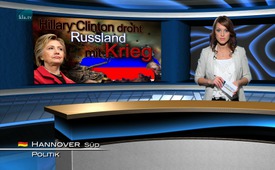 La menace de guerre d’Hillary Clinton contre la Russie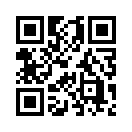 Pour la campagne électorale américaine, les rôles des candidats semblent bien répartis dans les médias allemands car ils sont présentés de la façon suivante : d’un côté le multimilliardaire Donald Trump dangereux et probablement irresponsable et de  l’autre côté la femme d’État expérimentée et équilibrée Hillary Clinton.Pour la campagne électorale américaine, les rôles des candidats semblent bien répartis dans les médias allemands car ils sont présentés de la façon suivante : d’un côté le multimilliardaire Donald Trump dangereux et probablement irresponsable et de  l’autre côté la femme d’Etat expérimentée et équilibrée Hillary Clinton. Si on regarde plus en détail l’orientation de la politique des affaires étrangères d’une présidente, se pose la question inévitable suivante : Clinton ne serait-elle pas la plus dangereuse ? Car elle a une attitude extrêmement agressive : Clinton menace la Russie d’une guerre ouverte. La candidate pour la présidence a dit lors d’un discours électoral à Cincinnati « Nous devons faire monter les enchères et nous assurer que nous nous défendons bien pour combattre ceux qui combattent contre nous. » Et à propos des cyber-attaques et des attaques de hackers en provenance de Russie, elle ajoute : « En tant que présidente, je vais faire comprendre clairement que les Etats-Unis vont se comporter face à des cyber-attaques de la même manière que face à d’autres attaques. Nous serons prêts à répondre de manière énergique politiquement, économiquement et militairement. » 
Il est douteux que les paroles de Clinton soient simplement des propos puissants de campagne électorale. Car depuis quelques temps déjà, il y a des débats sur la façon de se comporter lors des cyber-attaques : depuis quelques mois les Etats-Unis traitent les cyber-attaques contre leurs propres buts de la même manière qu’une invasion militaire avec des forces conventionnelles. Ce qui signifie en clair qu’une possible attaque de piratage serait considérée comme une invasion des soldats ennemis et déclencherait automatiquement la clause d’assistance de l’OTAN. Une possible cyber-attaque Russe entraînerait les membres de l’OTAN dans une guerre ouverte contre la Russie. Ce qui est dangereux dans les propos de Clinton, c’est que des cyber-attaques ne peuvent presque pas être prouvées. La simple affirmation d’une attaque informatique pourrait déclencher une guerre avec une force nucléaire ; et cela apporte dans la spirale d’escalade de ces dernières années une nouvelle force explosive. On aurait donc besoin d’une seule conférence de presse à la Maison Blanche pour expliquer et pour justifier devant le monde entier qu’après une (supposée) attaque de hacker russe, on contre-attaquerait tout de suite.de roSources:SOURCES : 

- www.spiegel.de/politik/ausland/hillary-clinton-sie-muss-die-welt-vor-trump-retten-kommentar-a-1080306.html

http://deutsche-wirtschafts-nachrichten.de/2016/09/04/usa-hillary-clinton-droht-russland-mit-krieg/
www.berlinjournal.biz/cyber-angriff-nato-russland/
https://de.sputniknews.com/politik/20160902/312389194/clinton-russischen-hackern-krieg.htmlCela pourrait aussi vous intéresser:#HillaryClinton-fr - www.kla.tv/HillaryClinton-frKla.TV – Des nouvelles alternatives... libres – indépendantes – non censurées...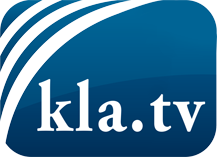 ce que les médias ne devraient pas dissimuler...peu entendu, du peuple pour le peuple...des informations régulières sur www.kla.tv/frÇa vaut la peine de rester avec nous! Vous pouvez vous abonner gratuitement à notre newsletter: www.kla.tv/abo-frAvis de sécurité:Les contre voix sont malheureusement de plus en plus censurées et réprimées. Tant que nous ne nous orientons pas en fonction des intérêts et des idéologies de la système presse, nous devons toujours nous attendre à ce que des prétextes soient recherchés pour bloquer ou supprimer Kla.TV.Alors mettez-vous dès aujourd’hui en réseau en dehors d’internet!
Cliquez ici: www.kla.tv/vernetzung&lang=frLicence:    Licence Creative Commons avec attribution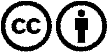 Il est permis de diffuser et d’utiliser notre matériel avec l’attribution! Toutefois, le matériel ne peut pas être utilisé hors contexte.
Cependant pour les institutions financées avec la redevance audio-visuelle, ceci n’est autorisé qu’avec notre accord. Des infractions peuvent entraîner des poursuites.